ETAT DES LIEUX D’ENTREEECHANGE GRATUITDate d’entrée : __ /__ / ___	    Date de sortie : __ /__ / ___Type :		Appartement		Maison individuelleSurface : _____m2			Nombre de pièces : _____Adresse : _______________________________________________________________________________________________________________________________________________________________________________Hôte 1						Hôte 2Nom et prénom : 					Nom et prénom :_____________________________			_____________________________Adresse :						Adresse :_____________________________			__________________________________________________________			__________________________________________________________			_____________________________Relevé des compteurs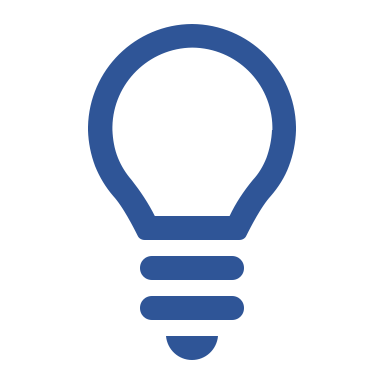 Électricité 	N° compteur : ___________	HP : __________	HC : __________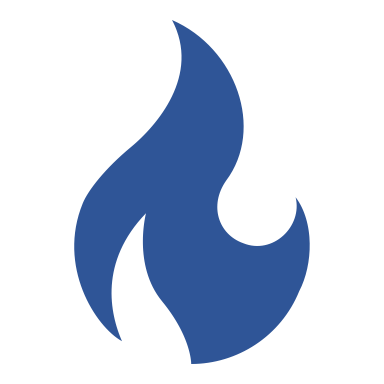 Gaz naturel 	N° compteur : ____________	Relevé : ___________________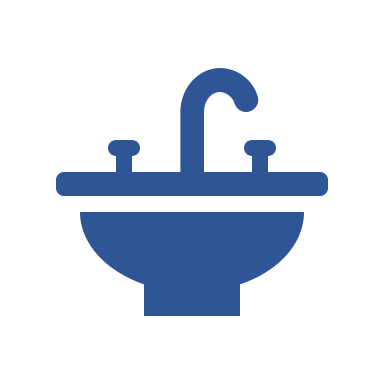 Eau		Eau chaude : ___________ m3	Eau froide : ___________ m3 Équipements énergétiquesChauffage		Électrique 		Gaz 		CollectifAutre ___________		Eau chaude 		Électrique 		Gaz 		CollectifAutre ___________Climatiseur		Fixe 			Mobile Commentaires______________________________________________________________________________________________________________________________________________________ClésNombre de clés remises : ____Équipements Sonnerie / Interphone Boîte aux lettresPortailAlarmeParties privatives attachées au logementCaveParking / Box / GarageJardinBalcon / TerrasseENTREEPIECE A VIVRECUISINECHAMBRE 1CHAMBRE 2CHAMBRE 3CHAMBRE 4SALLE DE BAINWCAUTRE PIECESignature des HôtesFait à : ___________		Le : ___________	En : ___________ exemplairesHôte 1 :							Hôte 2 :Signature précédée du nom, prénom, « certifiée exacte »		Signature précédée du nom, prénom, « certifiée exacte »ETAT DES LIEUX DE SORTIEECHANGE GRATUITL'état des lieux de sortie est réalisé sur la base des éléments recueillis lors de l'état des lieux d'entrée réalisé le __ / __ / _____. Seuls les éléments pour lequel l'état de sortie est non conforme à l'état d'entrée sont reportés dans le présent document.Date de sortie : __ / __ / _____Relevé des compteurs (au jour de l’état des lieux de sortie)Électricité 	N° compteur : ___________	HP : __________	HC : __________Gaz naturel 	N° compteur : ____________	Relevé : ___________________Eau		Eau chaude : ___________ m3	Eau froide : ___________ m3 Commentaires______________________________________________________________________________________________________________________________________________________Signature des HôtesFait à : ___________		Le : ___________	En : ___________ exemplairesHôte 1 :							Hôte 2 :Signature précédée du nom, prénom, « certifiée exacte »		Signature précédée du nom, prénom, « certifiée exacte »ELEMENTSETAT(Très bon, Bon, Moyen, Mauvais)Entré                      SortieETAT(Très bon, Bon, Moyen, Mauvais)Entré                      SortieCOMMENTAIRESELEMENTSETAT(Très bon, Bon, Moyen, Mauvais)Entré                      SortieETAT(Très bon, Bon, Moyen, Mauvais)Entré                      SortieCOMMENTAIRESELEMENTSETAT(Très bon, Bon, Moyen, Mauvais)Entré                      SortieETAT(Très bon, Bon, Moyen, Mauvais)Entré                      SortieCOMMENTAIRESELEMENTSETAT(Très bon, Bon, Moyen, Mauvais)Entré                      SortieETAT(Très bon, Bon, Moyen, Mauvais)Entré                      SortieCOMMENTAIRESELEMENTSETAT(Très bon, Bon, Moyen, Mauvais)Entré                      SortieETAT(Très bon, Bon, Moyen, Mauvais)Entré                      SortieCOMMENTAIRESELEMENTSETAT(Très bon, Bon, Moyen, Mauvais)Entré                      SortieETAT(Très bon, Bon, Moyen, Mauvais)Entré                      SortieCOMMENTAIRESELEMENTSETAT(Très bon, Bon, Moyen, Mauvais)Entré                      SortieETAT(Très bon, Bon, Moyen, Mauvais)Entré                      SortieCOMMENTAIRESELEMENTSETAT(Très bon, Bon, Moyen, Mauvais)Entré                      SortieETAT(Très bon, Bon, Moyen, Mauvais)Entré                      SortieCOMMENTAIRESELEMENTSETAT(Très bon, Bon, Moyen, Mauvais)Entré                      SortieETAT(Très bon, Bon, Moyen, Mauvais)Entré                      SortieCOMMENTAIRESELEMENTSETAT(Très bon, Bon, Moyen, Mauvais)Entré                      SortieETAT(Très bon, Bon, Moyen, Mauvais)Entré                      SortieCOMMENTAIRESELEMENTS ET PIECES CONCERNEESCOMMENTAIRE / MONTANT ESTIMEDEVIS DE REMISE EN ETAT